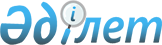 "2020-2022 жылдарға арналған қалалық бюджет туралы" Қызылорда қалалық мәслихатының 2019 жылғы 20 желтоқсандағы № 278-53/2 шешіміне өзгерістер енгізу туралы
					
			Мерзімі біткен
			
			
		
					Қызылорда қалалық мәслихатының 2020 жылғы 12 қазандағы № 377-67/1 шешімі. Қызылорда облысының Әділет департаментінде 2020 жылғы 13 қазанда № 7717 болып тіркелді. Мерзімі өткендіктен қолданыс тоқтатылды
      "Қазақстан Республикасының Бюджет кодексі" Қазақстан Республикасының 2008 жылғы 4 желтоқсандағы кодексінің 109-бабының 1-тармағына, "Қазақстан Республикасындағы жергілікті мемлекеттік басқару және өзін-өзі басқару туралы" Қазақстан Республикасының 2001 жылғы 23 қаңтардағы Заңының 6-бабының 1-тармағының 1) тармақшасына сәйкес Қызылорда қалалық мәслихаты ШЕШІМ ҚАБЫЛДАДЫ:
      1. "2020-2022 жылдарға арналған қалалық бюджет туралы" Қызылорда қалалық мәслихатының 2019 жылғы 20 желтоқсандағы № 278-53/2 шешіміне (нормативтік құқықтық актілерді мемлекеттік тіркеу Тізілімінде № 7051 болып тіркелген, Қазақстан Республикасының нормативтік құқықтық актілерінің эталондық бақылау банкінде 2019 жылғы 31 желтоқсанда жарияланған) мынадай өзгерістер енгізілсін:
      аталған шешімнің 1-тармағы жаңа редакцияда жазылсын: 
      "1. 2020-2022 жылдарға арналған қалалық бюджет 1, 2 және 3-қосымшаларға сәйкес, оның ішінде 2020 жылға мынадай көлемдерде бекітілсін:
      1) кірістер – 70 148 025,4 мың теңге, оның ішінде:
      салықтық түсімдер – 18 187 973 мың теңге; 
      салықтық емес түсімдер – 365 871 мың теңге; 
      негізгі капиталды сатудан түсетін түсімдер – 1 175 276,8 мың теңге;
      трансферттердің түсімдері – 50 418 904,6 мың теңге;
      2) шығындар – 84 383 672,3 мың теңге;
      3) таза бюджеттік кредиттеу – 2 151 658,5 мың теңге, оның ішінде:
      бюджеттік кредиттер – 2 582 549,5 мың теңге;
      бюджеттік кредиттерді өтеу – 430 891 мың теңге;
      4) қаржы активтерімен операциялар бойынша сальдо –0, оның ішінде:
      қаржы активтерін сатып алу – 0;
      мемлекеттің қаржы активтерін сатудан түсетін түсімдер – 0;
      5) бюджет тапшылығы (профициті) – -16 387 305,4 мың теңге;
      6) бюджет тапшылығын қаржыландыру (профицитті пайдалану) – 16 387 305,4 мың теңге;
      қарыздар түсімдері – 17 685 314,4 мың теңге;
      қарыздарды өтеу – 3 314 739 мың теңге;
      бюджет қаражатының пайдаланылатын қалдықтары – 2 016 730 мың теңге;
      бюджет қаражатының бос қалдықтары – 2 016 730 мың теңге;
      есепті кезең соңындағы бюджет қаражатының қалдықтары – 0.".
      Аталған шешімнің 4-тармағы жаңа редакцияда жазылсын: 
      "4. Жергілікті атқарушы органының резерві 56 010 мың теңге сомасында бекітілсін.".
      Аталған шешімнің 1-қосымшасы осы шешімнің қосымшасына сәйкес жаңа редакцияда жазылсын.
      2. Осы шешім 2020 жылғы 1 қаңтардан бастап қолданысқа енгізіледі және ресми жариялауға жатады. 2020 жылға арналған қалалық бюджет
					© 2012. Қазақстан Республикасы Әділет министрлігінің «Қазақстан Республикасының Заңнама және құқықтық ақпарат институты» ШЖҚ РМК
				
      Қызылорда қалалық мәслихатының кезектен тыс ХХХХХХVІІ сессиясының төрағасы

Г. Жаксылыков

      Қызылорда қалалық мәслихатының хатшысы

Р. БУХАНОВА
Қызылорда қалалық мәслихатының2020 жылғы 12 қазаны № 377-67/1шешіміне қосымшаҚызылорда қалалық мәслихатының2019 жылғы 20 желтоқсандағы № 278-53/2шешіміне 1-қосымша
Санаты
Санаты
Санаты
Санаты
Санаты
Сомасы, мың теңге
Сыныбы
Сыныбы
Сыныбы
Сыныбы
Сомасы, мың теңге
Кіші сыныбы
Кіші сыныбы
Кіші сыныбы
Сомасы, мың теңге
Атауы
Атауы
Сомасы, мың теңге
1
2
3
4
4
5
1. Кірістер
1. Кірістер
70 148 025,4
1
Салықтық түсiмдер
Салықтық түсiмдер
18 187 973,0
01
Табыс салығы
Табыс салығы
9 489 926,0
1
Корпоративтік табыс салығы
Корпоративтік табыс салығы
2 715 567,0
2
Жеке табыс салығы
Жеке табыс салығы
6 774 359,0
03
Әлеуметтiк салық
Әлеуметтiк салық
6 044 341,0
1
Әлеуметтiк салық
Әлеуметтiк салық
6 044 341,0
04
Меншiкке салынатын салықтар
Меншiкке салынатын салықтар
2 290 862,0
1
Мүлiкке салынатын салықтар
Мүлiкке салынатын салықтар
1 258 659,0
3
Жер салығы 
Жер салығы 
268 145,0
4
Көлiк құралдарына салынатын салық
Көлiк құралдарына салынатын салық
763 263,0
5
Бiрыңғай жер салығы
Бiрыңғай жер салығы
795,0
05
Тауарларға, жұмыстарға және қызметтерге салынатын iшкi салықтар
Тауарларға, жұмыстарға және қызметтерге салынатын iшкi салықтар
239 153,0
2
Акциздер
Акциздер
34 815,0
3
Табиғи және басқа да ресурстарды пайдаланғаны үшiн түсетiн түсiмдер
Табиғи және басқа да ресурстарды пайдаланғаны үшiн түсетiн түсiмдер
30 276,0
4
Кәсiпкерлiк және кәсiби қызметтi жүргiзгенi үшiн алынатын алымдар
Кәсiпкерлiк және кәсiби қызметтi жүргiзгенi үшiн алынатын алымдар
168 162,0
5
Ойын бизнесіне салық
Ойын бизнесіне салық
5 900,0
08
Заңдық маңызы бар әрекеттерді жасағаны және (немесе) оған уәкілеттігі бар мемлекеттік органдар немесе лауазымды адамдар құжаттар бергені үшін алынатын міндетті төлемдер
Заңдық маңызы бар әрекеттерді жасағаны және (немесе) оған уәкілеттігі бар мемлекеттік органдар немесе лауазымды адамдар құжаттар бергені үшін алынатын міндетті төлемдер
123 691,0
1
Мемлекеттiк баж
Мемлекеттiк баж
123 691,0
2
Салықтық емес түсiмдер
Салықтық емес түсiмдер
365 871,0
01
Мемлекеттік меншіктен түсетін кірістер
Мемлекеттік меншіктен түсетін кірістер
86 776,0
5
Мемлекет меншігіндегі мүлікті жалға беруден түсетін кірістер 
Мемлекет меншігіндегі мүлікті жалға беруден түсетін кірістер 
42 614,0
7
Мемлекеттік бюджеттен берілген кредиттер бойынша сыйақылар
Мемлекеттік бюджеттен берілген кредиттер бойынша сыйақылар
44 162,0
02
Мемлекеттік бюджеттен қаржыландырылатын мемлекеттік мекемелердің тауарларды (жұмыстарды, қызметтерді) өткізуінен түсетін түсімдер
Мемлекеттік бюджеттен қаржыландырылатын мемлекеттік мекемелердің тауарларды (жұмыстарды, қызметтерді) өткізуінен түсетін түсімдер
195,0
1
Мемлекеттік бюджеттен қаржыландырылатын мемлекеттік мекемелердің тауарларды (жұмыстарды, қызметтерді) өткізуінен түсетін түсімдер
Мемлекеттік бюджеттен қаржыландырылатын мемлекеттік мекемелердің тауарларды (жұмыстарды, қызметтерді) өткізуінен түсетін түсімдер
195,0
03
Мемлекеттік бюджеттен қаржыландырылатын мемлекеттік мекемелер ұйымдастыратын мемлекеттік сатып алуды өткізуден түсетін ақша түсімдері
Мемлекеттік бюджеттен қаржыландырылатын мемлекеттік мекемелер ұйымдастыратын мемлекеттік сатып алуды өткізуден түсетін ақша түсімдері
69,0
1
Мемлекеттік бюджеттен қаржыландырылатын мемлекеттік мекемелер ұйымдастыратын мемлекеттік сатып алуды өткізуден түсетін ақша түсімдері
Мемлекеттік бюджеттен қаржыландырылатын мемлекеттік мекемелер ұйымдастыратын мемлекеттік сатып алуды өткізуден түсетін ақша түсімдері
69,0
06
Басқа да салықтық емес түсімдер
Басқа да салықтық емес түсімдер
278 831,0
1
Басқа да салықтық емес түсімдер
Басқа да салықтық емес түсімдер
278 831,0
3
Негiзгi капиталды сатудан түсетін түсімдер
Негiзгi капиталды сатудан түсетін түсімдер
1 175 276,8
01
Мемлекеттік мекемелерге бекітілген мемлекеттік мүлікті сату
Мемлекеттік мекемелерге бекітілген мемлекеттік мүлікті сату
925 276,8
1
Мемлекеттік мекемелерге бекітілген мемлекеттік мүлікті сату
Мемлекеттік мекемелерге бекітілген мемлекеттік мүлікті сату
925 276,8
03
Жердi және материалдық емес активтердi сату
Жердi және материалдық емес активтердi сату
250 000,0
1
Жердi сату
Жердi сату
200 000,0
2
Материалдық емес активтерді сату
Материалдық емес активтерді сату
50 000,0
4
Трансферттердің түсімдері
Трансферттердің түсімдері
50 418 904,6
01
Төмен тұрған мемлекеттік басқару органдарынан трансферттер
Төмен тұрған мемлекеттік басқару органдарынан трансферттер
7 023,1
3
Аудандық маңызы бар қалалардың, ауылдардың, кенттердің, ауылдық округтердің бюджеттерінен трансферттер
Аудандық маңызы бар қалалардың, ауылдардың, кенттердің, ауылдық округтердің бюджеттерінен трансферттер
7 023,1
02
Мемлекеттiк басқарудың жоғары тұрған органдарынан түсетiн трансферттер
Мемлекеттiк басқарудың жоғары тұрған органдарынан түсетiн трансферттер
50 411 881,5
2
Облыстық бюджеттен түсетiн трансферттер
Облыстық бюджеттен түсетiн трансферттер
50 411 881,5
Функционалдық топ
Функционалдық топ
Функционалдық топ
Функционалдық топ
Функционалдық топ
Кіші функция
Кіші функция
Кіші функция
Кіші функция
Бюджеттік бағдарламалардың әкімшісі
Бюджеттік бағдарламалардың әкімшісі
Бюджеттік бағдарламалардың әкімшісі
Бағдарлама
Бағдарлама
Атауы
2. Шығындар
84 383 672,3
01
Жалпы сипаттағы мемлекеттiк қызметтер 
1 712 306,8
1
Мемлекеттiк басқарудың жалпы функцияларын орындайтын өкiлдi, атқарушы және басқа органдар
364 293,0
112
Аудан (облыстық маңызы бар қала) мәслихатының аппараты
52 176,8
001
Аудан (облыстық маңызы бар қала) мәслихатының қызметін қамтамасыз ету жөніндегі қызметтер
43 977,0
003
Мемлекеттік органның күрделі шығыстары
8 199,8
122
Аудан (облыстық маңызы бар қала) әкімінің аппараты
312 116,2
001
Аудан (облыстық маңызы бар қала) әкімінің қызметін қамтамасыз ету жөніндегі қызметтер
311 307,2
003
Мемлекеттік органның күрделі шығыстары
809,0
2
Қаржылық қызмет
1 003 997,1
452
Ауданның (облыстық маңызы бар қаланың) қаржы бөлімі
982 380,2
001
Ауданның (облыстық маңызы бар қаланың) бюджетін орындау және коммуналдық меншігін басқару саласындағы мемлекеттік саясатты іске асыру жөніндегі қызметтер
55 099,3
003
Салық салу мақсатында мүлікті бағалауды жүргізу
8 336,6
010
Жекешелендіру, коммуналдық меншікті басқару, жекешелендіруден кейінгі қызмет және осыған байланысты дауларды реттеу
2 630,0
018
Мемлекеттік органның күрделі шығыстары
1 470,0
113
Төменгі тұрған бюджеттерге берілетін нысаналы ағымдағы трансферттер
914 844,3
805
Ауданның (облыстық маңызы бар қаланың) мемлекеттік сатып алу бөлімі
21 616,9
001
Жергілікті деңгейде мемлекеттік сатып алу саласындағы мемлекеттік саясатты іске асыру жөніндегі қызметтер
21 538,9
003
Мемлекеттік органның күрделі шығыстары
78,0
5
Жоспарлау және статистикалық қызмет
48 719,3
453
Ауданның (облыстық маңызы бар қаланың) экономика және бюджеттік жоспарлау бөлімі
48 719,3
001
Экономикалық саясатты, мемлекеттік жоспарлау жүйесін қалыптастыру және дамыту саласындағы мемлекеттік саясатты іске асыру жөніндегі қызметтер
46 684,3
004
Мемлекеттік органның күрделі шығыстары
2 035,0
9
Жалпы сипаттағы өзге де мемлекеттiк қызметтер
295 297,4
492
Ауданның (облыстық маңызы бар қаланың) тұрғын үй-коммуналдық шаруашылығы, жолаушылар көлігі, автомобиль жолдары және тұрғын үй инспекциясы бөлімі
107 575,6
001
Жергілікті деңгейде тұрғын үй-коммуналдық шаруашылық, жолаушылар көлігі, автомобиль жолдары және тұрғын үй инспекциясы саласындағы мемлекеттік саясатты іске асыру жөніндегі қызметтер
107 575,6
493
Ауданның (облыстық маңызы бар қаланың) кәсіпкерлік, өнеркәсіп және туризм бөлімі
23 577,0
001
Жергілікті деңгейде кәсіпкерлікті, өнеркәсіпті және туризмді дамыту саласындағы мемлекеттік саясатты іске асыру жөніндегі қызметтер
23 577,0
801
Ауданның (облыстық маңызы бар қаланың) жұмыспен қамту, әлеуметтік бағдарламалар және азаматтық хал актілерін тіркеу бөлімі 
164 144,8
001
Жергілікті деңгейде жұмыспен қамту, әлеуметтік бағдарламалар және азаматтық хал актілерін тіркеу саласындағы мемлекеттік саясатты іске асыру жөніндегі қызметтер
138 935,8
003
Мемлекеттік органның күрделі шығыстары
822,0
032
Ведомстволық бағыныстағы мемлекеттік мекемелер мен ұйымдардың күрделі шығыстары
24 387,0
02
Қорғаныс
17 201,0
1
Әскери мұқтаждар
17 201,0
122
Аудан (облыстық маңызы бар қала) әкімінің аппараты
17 201,0
005
Жалпыға бірдей әскери міндетті атқару шеңберіндегі іс-шаралар
17 201,0
03
Қоғамдық тәртіп, қауіпсіздік, құқықтық, сот, қылмыстық-атқару қызметі
172 453,0
6
Қылмыстық-атқару жүйесі
24 452,0
801
Ауданның (облыстық маңызы бар қаланың) жұмыспен қамту, әлеуметтік бағдарламалар және азаматтық хал актілерін тіркеу бөлімі 
24 452,0
039
Қылмыстық жазасын өтеген адамдарды әлеуметтік бейімдеу мен оңалтуды ұйымдастыру және жүзеге асыру
24 452,0
9
Қоғамдық тәртіп және қауіпсіздік саласындағы басқа да қызметтер
148 001,0
492
Ауданның (облыстық маңызы бар қаланың) тұрғын үй-коммуналдық шаруашылығы, жолаушылар көлігі, автомобиль жолдары және тұрғын үй инспекциясы бөлімі
148 001,0
021
Елдi мекендерде жол қозғалысы қауiпсiздiгін қамтамасыз ету
148 001,0
04
Бiлiм беру
35 426 066,1
1
Мектепке дейiнгi тәрбие және оқыту
7 846 634,1
464
Ауданның (облыстық маңызы бар қаланың) білім бөлімі
7 823 784,0
009
Мектепке дейінгі тәрбие мен оқыту ұйымдарының қызметін қамтамасыз ету
1 682 745,0
040
Мектепке дейінгі білім беру ұйымдарында мемлекеттік білім беру тапсырысын іске асыруға
6 141 039,0
467
Ауданның (облыстық маңызы бар қаланың) құрылыс бөлімі
22 850,1
037
Мектепке дейiнгi тәрбие және оқыту объектілерін салу және реконструкциялау
22 850,1
2
Бастауыш, негізгі орта және жалпы орта білім беру
25 710 774,1
464
Ауданның (облыстық маңызы бар қаланың) білім бөлімі
24 440 795,1
003
Жалпы білім беру
24 152 389,1
006
Балаларға қосымша білім беру
288 406,0
467
Ауданның (облыстық маңызы бар қаланың) құрылыс бөлімі
1 269 979,0
024
Бастауыш, негізгі орта және жалпы орта білім беру объектілерін салу және реконструкциялау
1 269 979,0
9
Бiлiм беру саласындағы өзге де қызметтер
1 868 657,9
464
Ауданның (облыстық маңызы бар қаланың) білім бөлімі
1 868 657,9
001
Жергілікті деңгейде білім беру саласындағы мемлекеттік саясатты іске асыру жөніндегі қызметтер
53 827,0
004
Ауданның (облыстық маңызы бар қаланың) мемлекеттік білім беру мекемелерінде білім беру жүйесін ақпараттандыру
41 930,0
005
Ауданның (облыстық маңызы бар қаланың) мемлекеттік білім беру мекемелер үшін оқулықтар мен оқу-әдiстемелiк кешендерді сатып алу және жеткізу
315 059,0
015
Жетім баланы (жетім балаларды) және ата-аналарының қамқорынсыз қалған баланы (балаларды) күтіп-ұстауға қамқоршыларға (қорғаншыларға) ай сайынға ақшалай қаражат төлемі
113 862,0
022
Жетім баланы (жетім балаларды) және ата-анасының қамқорлығынсыз қалған баланы (балаларды) асырап алғаны үшін Қазақстан азаматтарына біржолғы ақша қаражатын төлеуге арналған төлемдер
1 301,0
029
Балалар мен жасөспірімдердің психикалық денсаулығын зерттеу және халыққа психологиялық-медициналық-педагогикалық консультациялық көмек көрсету
104 010,0
067
Ведомстволық бағыныстағы мемлекеттік мекемелер мен ұйымдардың күрделі шығыстары
1 238 668,9
06
Әлеуметтiк көмек және әлеуметтiк қамсыздандыру
10 786 673,3
1
Әлеуметтiк қамсыздандыру
6 840 517,0
464
Ауданның (облыстық маңызы бар қаланың) білім бөлімі
76 910,0
030
Патронат тәрбиешілерге берілген баланы (балаларды) асырап бағу 
76 910,0
801
Ауданның (облыстық маңызы бар қаланың) жұмыспен қамту, әлеуметтік бағдарламалар және азаматтық хал актілерін тіркеу бөлімі 
6 763 607,0
010
Мемлекеттік атаулы әлеуметтік көмек
6 762 951,0
057
Атаулы мемлекеттік әлеуметтік көмек алушылар болып табылатын жеке тұлғаларды телевизиялық абоненттiк жалғамалармен қамтамасыз ету
656,0
2
Әлеуметтiк көмек
3 670 772,3
464
Ауданның (облыстық маңызы бар қаланың) білім бөлімі
91 840,0
008
Жергілікті өкілді органдардың шешімі бойынша білім беру ұйымдарының күндізгі оқу нысанында оқитындар мен тәрбиеленушілерді қоғамдық көлікте (таксиден басқа) жеңілдікпен жол жүру түрінде әлеуметтік қолдау
91 840,0
801
Ауданның (облыстық маңызы бар қаланың) жұмыспен қамту, әлеуметтік бағдарламалар және азаматтық хал актілерін тіркеу бөлімі 
3 578 932,3
004
Жұмыспен қамту бағдарламасы
2 001 565,0
006
Ауылдық жерлерде тұратын денсаулық сақтау, білім беру, әлеуметтік қамтамасыз ету, мәдениет, спорт және ветеринар мамандарына отын сатып алуға Қазақстан Республикасының заңнамасына сәйкес әлеуметтік көмек көрсету
7 723,0
007
Тұрғын үйге көмек көрсету
76 123,0
008
1999 жылдың 26 шілдесінде "Отан", "Даңқ" ордендерімен марапатталған, "Халық Қаһарманы" атағын және республиканың құрметті атақтарын алған азаматтарды әлеуметтік қолдау
376,0
009
Үйден тәрбиеленіп оқытылатын мүгедек балаларды материалдық қамтамасыз ету
29 062,0
011
Жергілікті өкілетті органдардың шешімі бойынша мұқтаж азаматтардың жекелеген топтарына әлеуметтік көмек
538 202,0
013
Белгіленген тұрғылықты жері жоқ тұлғаларды әлеуметтік бейімдеу
73 960,0
014
Мұқтаж азаматтарға үйде әлеуметтiк көмек көрсету
108 456,3
015
Зейнеткерлер мен мүгедектерге әлеуметтiк қызмет көрсету аумақтық орталығы
58 189,0
017
Оңалтудың жеке бағдарламасына сәйкес мұқтаж мүгедектердi мiндеттi гигиеналық құралдармен қамтамасыз ету, қозғалуға қиындығы бар бірінші топтағы мүгедектерге жеке көмекшінің және есту бойынша мүгедектерге қолмен көрсететiн тіл маманының қызметтерін ұсыну
555 135,0
023
Жұмыспен қамту орталықтарының қызметін қамтамасыз ету
130 141,0
9
Әлеуметтiк көмек және әлеуметтiк қамтамасыз ету салаларындағы өзге де қызметтер
275 384,0
492
Ауданның (облыстық маңызы бар қаланың) тұрғын үй-коммуналдық шаруашылығы, жолаушылар көлігі, автомобиль жолдары және тұрғын үй инспекциясы бөлімі
1 551,0
050
Қазақстан Республикасында мүгедектердің құқықтарын қамтамасыз етуге және өмір сүру сапасын жақсарту
1 551,0
801
Ауданның (облыстық маңызы бар қаланың) жұмыспен қамту, әлеуметтік бағдарламалар және азаматтық хал актілерін тіркеу бөлімі 
273 833,0
018
Жәрдемақыларды және басқа да әлеуметтік төлемдерді есептеу, төлеу мен жеткізу бойынша қызметтерге ақы төлеу
38 568,0
020
Үкіметтік емес ұйымдарда мемлекеттік әлеуметтік тапсырысты орналастыру
34 216,0
050
Қазақстан Республикасында мүгедектердің құқықтарын қамтамасыз етуге және өмір сүру сапасын жақсарту
201 049,0
07
Тұрғын үй-коммуналдық шаруашылық
28 175 965,7
1
Тұрғын үй шаруашылығы
20 252 714,1
467
Ауданның (облыстық маңызы бар қаланың) құрылыс бөлімі
19 233 317,1
003
Коммуналдық тұрғын үй қорының тұрғын үйін жобалау және (немесе) салу, реконструкциялау
15 115 350,5
004
Инженерлік-коммуникациялық инфрақұрылымды жобалау, дамыту және (немесе) жайластыру
4 117 966,6
492
Ауданның (облыстық маңызы бар қаланың) тұрғын үй-коммуналдық шаруашылығы, жолаушылар көлігі, автомобиль жолдары және тұрғын үй инспекциясы бөлімі
1 019 397,0
002
Мемлекеттiк қажеттiлiктер үшiн жер учаскелерiн алып қою, оның iшiнде сатып алу жолымен алып қою және осыған байланысты жылжымайтын мүлiктi иелiктен айыру 
6 259,0
004
Азаматтардың жекелеген санаттарын тұрғын үймен қамтамасыз ету
1 718,0
.070
Қазақстан Республикасында төтенше жағдай режимінде коммуналдық қызметтерге ақы төлеу бойынша халықтың төлемдерін өтеу
1 011 420,0
2
Коммуналдық шаруашылық
2 384 222,1
467
Ауданның (облыстық маңызы бар қаланың) құрылыс бөлімі
1 535 078,9
006
Сумен жабдықтау және су бұру жүйесін дамыту
970 571,9
058
Елді мекендердегі сумен жабдықтау және су бұру жүйелерін дамыту
564 507,0
492
Ауданның (облыстық маңызы бар қаланың) тұрғын үй-коммуналдық шаруашылығы, жолаушылар көлігі, автомобиль жолдары және тұрғын үй инспекциясы бөлімі
849 143,2
012
Сумен жабдықтау және су бұру жүйесінің жұмыс істеуі
207 309,2
014
Қаланы және елді мекендерді абаттандыруды дамыту
568 709,0
028
Коммуналдық шаруашылықты дамыту
73 125,0
3
Елді-мекендерді көркейту
5 539 029,5
492
Ауданның (облыстық маңызы бар қаланың) тұрғын үй-коммуналдық шаруашылығы, жолаушылар көлігі, автомобиль жолдары және тұрғын үй инспекциясы бөлімі
5 539 029,5
015
Елдi мекендердегі көшелердi жарықтандыру
785 467,9
016
Елдi мекендердiң санитариясын қамтамасыз ету
917 271,0
017
Жерлеу орындарын ұстау және туыстары жоқ адамдарды жерлеу
14 335,0
018
Елдi мекендердi абаттандыру және көгалдандыру
3 821 955,6
08
Мәдениет, спорт, туризм және ақпараттық кеңістiк
842 824,1
1
Мәдениет саласындағы қызмет
262 989,0
455
Ауданның (облыстық маңызы бар қаланың) мәдениет және тілдерді дамыту бөлімі
240 528,0
003
Мәдени-демалыс жұмысын қолдау
216 115,0
009
Тарихи-мәдени мұра ескерткіштерін сақтауды және оларға қол жетімділікті қамтамасыз ету
24 413,0
467
Ауданның (облыстық маңызы бар қаланың) құрылыс бөлімі
22 461,0
011
Мәдениет объектілерін дамыту
22 461,0
2
Спорт
228 860,0
465
Ауданның (облыстық маңызы бар қаланың) дене шынықтыру және спорт бөлімі
150 686,0
001
Жергілікті деңгейде дене шынықтыру және спорт саласындағы мемлекеттік саясатты іске асыру жөніндегі қызметтер
41 841,0
004
Мемлекеттік органның күрделі шығыстары
4 750,0
005
Ұлттық және бұқаралық спорт түрлерін дамыту
67 943,0
006
Аудандық (облыстық маңызы бар қалалық) деңгейде спорттық жарыстар өткiзу
10 243,0
007
Әртүрлi спорт түрлерi бойынша аудан (облыстық маңызы бар қала) құрама командаларының мүшелерiн дайындау және олардың облыстық спорт жарыстарына қатысуы
25 909,0
467
Ауданның (облыстық маңызы бар қаланың) құрылыс бөлімі
78 174,0
008
Cпорт объектілерін дамыту
78 174,0
3
Ақпараттық кеңiстiк
233 785,0
455
Ауданның (облыстық маңызы бар қаланың) мәдениет және тілдерді дамыту бөлімі
146 179,0
006
Аудандық (қалалық) кiтапханалардың жұмыс iстеуi
144 124,0
007
Мемлекеттiк тiлдi және Қазақстан халқының басқа да тiлдерін дамыту
2 055,0
456
Ауданның (облыстық маңызы бар қаланың) ішкі саясат бөлімі
87 606,0
002
Мемлекеттік ақпараттық саясат жүргізу жөніндегі қызметтер
87 606,0
9
Мәдениет, спорт, туризм және ақпараттық кеңiстiктi ұйымдастыру жөнiндегi өзге де қызметтер
117 190,1
455
Ауданның (облыстық маңызы бар қаланың) мәдениет және тілдерді дамыту бөлімі
22 186,0
001
Жергілікті деңгейде тілдерді және мәдениетті дамыту саласындағы мемлекеттік саясатты іске асыру жөніндегі қызметтер
21 432,0
032
Ведомстволық бағыныстағы мемлекеттік мекемелер мен ұйымдардың күрделі шығыстары
754,0
456
Ауданның (облыстық маңызы бар қаланың) ішкі саясат бөлімі
95 004,1
001
Жергілікті деңгейде ақпарат, мемлекеттілікті нығайту және азаматтардың әлеуметтік сенімділігін қалыптастыру саласында мемлекеттік саясатты іске асыру жөніндегі қызметтер
51 982,0
003
Жастар саясаты саласында іс-шараларды іске асыру
41 023,1
032
Ведомстволық бағыныстағы мемлекеттік мекемелер мен ұйымдардың күрделі шығыстары
1 999,0
09
Отын-энергетика кешенi және жер қойнауын пайдалану
959 360,1
1
Отын және энергетика
959 360,1
467
Ауданның (облыстық маңызы бар қаланың) құрылыс бөлімі
959 360,1
009
Жылу-энергетикалық жүйені дамыту
959 360,1
10
Ауыл, су, орман, балық шаруашылығы, ерекше қорғалатын табиғи аумақтар, қоршаған ортаны және жануарлар дүниесін қорғау, жер қатынастары
140 559,8
1
Ауыл шаруашылығы
30 123,0
462
Ауданның (облыстық маңызы бар қаланың) ауыл шаруашылығы бөлімі
30 123,0
001
Жергілікті деңгейде ауыл шаруашылығы саласындағы мемлекеттік саясатты іске асыру жөніндегі қызметтер
30 123,0
6
Жер қатынастары
53 054,6
463
Ауданның (облыстық маңызы бар қаланың) жер қатынастары бөлімі
53 054,6
001
Аудан (облыстық маңызы бар қала) аумағында жер қатынастарын реттеу саласындағы мемлекеттік саясатты іске асыру жөніндегі қызметтер
50 338,6
006
Аудандардың, облыстық маңызы бар, аудандық маңызы бар қалалардың, кенттердiң, ауылдардың, ауылдық округтердiң шекарасын белгiлеу кезiнде жүргiзiлетiн жерге орналастыру
2 716,0
9
Ауыл, су, орман, балық шаруашылығы, қоршаған ортаны қорғау және жер қатынастары саласындағы басқа да қызметтер
57 382,2
462
Ауданның (облыстық маңызы бар қаланың) ауыл шаруашылығы бөлімі
57 382,2
008
Мамандарды әлеуметтік қолдау шараларын іске асыру үшін бюджеттік кредиттер
1 145,2
099
Мамандарға әлеуметтік қолдау көрсету жөніндегі шараларды іске асыру
56 237,0
11
Өнеркәсіп, сәулет, қала құрылысы және құрылыс қызметі
138 081,0
2
Сәулет, қала құрылысы және құрылыс қызметі
138 081,0
467
Ауданның (облыстық маңызы бар қаланың) құрылыс бөлімі
84 252,0
001
Жергілікті деңгейде құрылыс саласындағы мемлекеттік саясатты іске асыру жөніндегі қызметтер
83 252,0
017
Мемлекеттік органның күрделі шығыстары
1 000,0
468
Ауданның (облыстық маңызы бар қаланың) сәулет және қала құрылысы бөлімі
53 829,0
001
Жергілікті деңгейде сәулет және қала құрылысы саласындағы мемлекеттік саясатты іске асыру жөніндегі қызметтер
52 221,0
003
Аудан аумағында қала құрылысын дамыту схемаларын және елді мекендердің бас жоспарларын әзірлеу
1 000,0
004
Мемлекеттік органның күрделі шығыстары
608,0
12
Көлiк және коммуникация
2 786 242,0
1
Автомобиль көлiгi
2 186 242,0
492
Ауданның (облыстық маңызы бар қаланың) тұрғын үй-коммуналдық шаруашылығы, жолаушылар көлігі, автомобиль жолдары және тұрғын үй инспекциясы бөлімі
2 186 242,0
020
Көлік инфрақұрылымын дамыту
1 230 208,0
023
Автомобиль жолдарының жұмыс істеуін қамтамасыз ету
956 034,0
9
Көлiк және коммуникациялар саласындағы өзге де қызметтер
600 000,0
492
Ауданның (облыстық маңызы бар қаланың) тұрғын үй-коммуналдық шаруашылығы, жолаушылар көлігі, автомобиль жолдары және тұрғын үй инспекциясы бөлімі
600 000,0
037
Әлеуметтік маңызы бар қалалық (ауылдық), қала маңындағы және ауданішілік қатынастар бойынша жолаушылар тасымалдарын субсидиялау
600 000,0
13
Басқалар
231 666,3
3
Кәсiпкерлiк қызметтi қолдау және бәсекелестікті қорғау
35 422,0
467
Ауданның (облыстық маңызы бар қаланың) құрылыс бөлімі
34 350,0
026
"Бизнестің жол картасы-2025" бизнесті қолдау мен дамытудың бірыңғай бағдарламасы шеңберінде индустриялық инфрақұрылымды дамыту
34 350,0
493
Ауданның (облыстық маңызы бар қаланың) кәсіпкерлік, өнеркәсіп және туризм бөлімі
1 072,0
006
Кәсіпкерлік қызметті қолдау
1 072,0
9
Басқалар
196 244,3
452
Ауданның (облыстық маңызы бар қаланың) қаржы бөлімі
56 010,0
012
Ауданның (облыстық маңызы бар қаланың) жергілікті атқарушы органының резерві 
56 010,0
464
Ауданның (облыстық маңызы бар қаланың) білім бөлімі
140 234,3
077
"Ауыл-Ел бесігі" жобасы шеңберінде ауылдық елді мекендердегі әлеуметтік және инженерлік инфрақұрылым бойынша іс-шараларды іске асыру
140 234,3
14
Борышқа қызмет көрсету
44 168,4
1
Борышқа қызмет көрсету
44 168,4
452
Ауданның (облыстық маңызы бар қаланың) қаржы бөлімі
44 168,4
013
Жергілікті атқарушы органдардың облыстық бюджеттен қарыздар бойынша сыйақылар мен өзге де төлемдерді төлеу бойынша борышына қызмет көрсету
44 168,4
15
Трансферттер
2 950 104,7
1
Трансферттер
2 950 104,7
452
Ауданның (облыстық маңызы бар қаланың) қаржы бөлімі
2 950 104,7
006
Пайдаланылмаған (толық пайдаланылмаған) нысаналы трансферттерді қайтару
219 243,8
024
Заңнаманы өзгертуге байланысты жоғары тұрған бюджеттің шығындарын өтеуге төменгі тұрған бюджеттен ағымдағы нысаналы трансферттер
793 836,0
038
Субвенциялар
1 524 182,0
054
Қазақстан Республикасының Ұлттық қорынан берілетін нысаналы трансферт есебінен республикалық бюджеттен бөлінген пайдаланылмаған (түгел пайдаланылмаған) нысаналы трансферттердің сомасын қайтару
412 842,9
3. Таза бюджеттік кредиттеу
2 151 658,5
Бюджеттік кредиттер
2 582 549,5
06
Әлеуметтiк көмек және әлеуметтiк қамсыздандыру
217 421,5
9
Әлеуметтiк көмек және әлеуметтiк қамтамасыз ету салаларындағы өзге де қызметтер
217 421,5
464
Ауданның (облыстық маңызы бар қаланың) білім бөлімі
217 421,5
.088
Жұмыспен қамту жол картасы шеңберінде шараларды қаржыландыру үшін аудандық маңызы бар қаланың, ауылдың, кенттің, ауылдық округтің бюджеттеріне кредит беру
217 421,5
07
Тұрғын үй-коммуналдық шаруашылық
2 035 078,0
1
Тұрғын үй шаруашылығы
2 035 078,0
492
Ауданның (облыстық маңызы бар қаланың) тұрғын үй-коммуналдық шаруашылығы, жолаушылар көлігі, автомобиль жолдары және тұрғын үй инспекциясы бөлімі
2 035 078,0
.081
Кондоминиум объектілерінің ортақ мүлкіне күрделі жөндеу жүргізуге кредит беру
2 035 078,0
10
Ауыл, су, орман, балық шаруашылығы, ерекше қорғалатын табиғи аумақтар, қоршаған ортаны және жануарлар дүниесін қорғау, жер қатынастары
330 050,0
9
Ауыл, су, орман, балық шаруашылығы, қоршаған ортаны қорғау және жер қатынастары саласындағы басқа да қызметтер
330 050,0
462
Ауданның (облыстық маңызы бар қаланың) ауыл шаруашылығы бөлімі
330 050,0
008
Мамандарды әлеуметтік қолдау шараларын іске асыру үшін бюджеттік кредиттер
330 050,0
5
Бюджеттік кредиттерді өтеу
430 891,0
01
Бюджеттік кредиттерді өтеу
430 891,0
1
Мемлекеттік бюджеттен берілген бюджеттік кредиттерді өтеу
430 891,0
4. Қаржы активтерімен операциялар бойынша сальдо
0,0
Қаржы активтерін сатып алу
0,0
6
Мемлекеттің қаржы активтерін сатудан түсетін түсімдер
0,0
5. Бюджет тапшылығы (профициті)
-16 387 305,4
6. Бюджет тапшылығын қаржыландыру (профицитін пайдалану)
16 387 305,4
7
Қарыздар түсімдері
17 685 314,4
01
Мемлекеттік ішкі қарыздар
17 685 314,4
2
Қарыз алу келісім-шарттары
17 685 314,4
16
Қарыздарды өтеу
3 314 739,0
1
Қарыздарды өтеу
3 314 739,0
452
Ауданның (облыстық маңызы бар қаланың) қаржы бөлімі
3 314 739,0
008
Жергілікті атқарушы органның жоғары тұрған бюджет алдындағы борышын өтеу
2 546 739,0
009
Жергiлiктi атқарушы органдардың борышын өтеу
768 000,0
8
Бюджет қаражатының пайдаланылатын қалдықтары
2 016 730,0
01
Бюджет қаражаты қалдықтары
2 016 730,0
1
Бюджет қаражатының бос қалдықтары
2 016 730,0